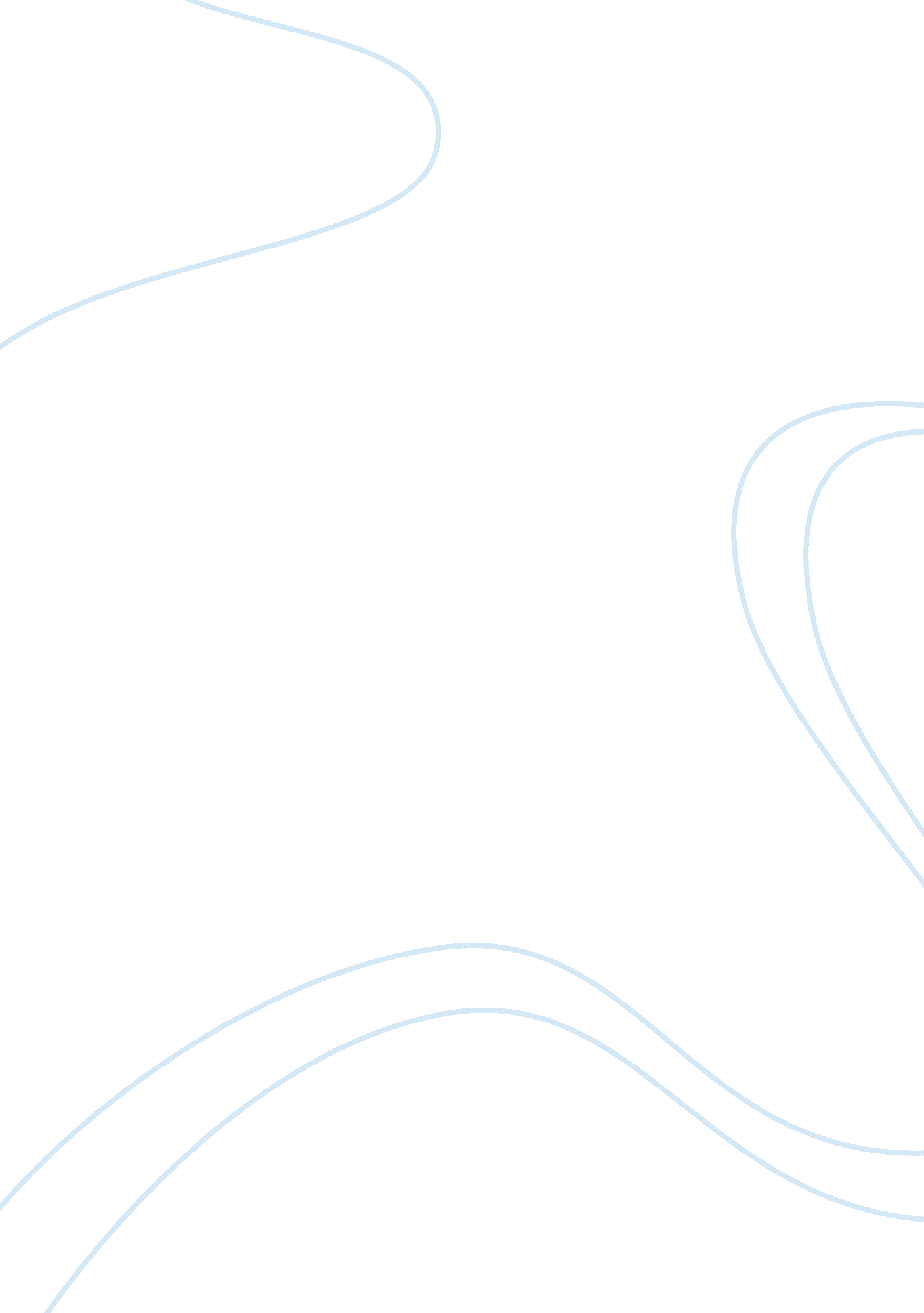 "alright had a blue mowhawk, always dressed shabby,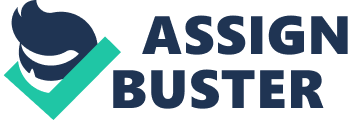 “ Alright hold on, I’m coming.” Tim yelled. Tim was in his early twenties, he had a bluemowhawk, always dressed shabby, and addicted to heroin. Tim walked tothe door and opened it, “ Yes.” he said sarcastically. The man at the door asked if Gwen was home, “ Are you Gwen’s newboyfriend” Tim asked him. “ Yes I am, my name is Tony” he replied. “ Nice tomeet you” Tim said. “ No, Gwen is not here right now. I think she is stilltrying to get the job at that bar on 6th street” Tim replied. “ Oh, well tell her that I came by and just to give me a call, OK?” Tony said. “ One problem” Tim said. “ Oh, and what’s that?” Tony replied. “ Didn’t Gwentell you?” Tim said “ we don’t have a phone, or a T. V or any otherappliances, we are gutterpunks. Why do you think we live in this shed?”” Well I guess I will just come back later” Tony said with a strange look on hisface.” Tim! Wakeup! ” Gwen yelled. “ Huh?” Tim replied. “ Wakeup!,” sheyelled back. “ Oh, OK” Tim yelled back. “ That boy, Tony came by, lookingfor you, he thought we had a phone. ” Tim said chuckling. “ You didn’t tellhim that we don’t have a phone or the other stuff did you?!” Gwen yelled. “ Um, well kinda yeah, why?” Tim questioned. ” Why?” she yelled andstormed off. Gwen was the type of girl who didn’t care what people thought of her, butshe didn’t like it when people would find out that she was poor. She hadblonde hair, and was very thin. She wore sequined pants, and these funnylooking shirts most of the time, unless she went out. “ Gwen?, Mike, and Shirley are home. Look I’m sorry I told Tony.” Timsaid. “ Send Shirley in.” Gwen yelled back. “ Shirley, Gwen wants you.” Timsaid. ” I’ll be right in” she yelled back. Shirley was an Irish girl whoseparents had both died, and she was sent to America to live with her aunt, she ran away and met Mike. Shirley had red hair, and was also a weirddresser, she had a job at a library filing books. The pay was bad but shewould accept anything, that would keep them alive.” I’m outside Gwen, come on out and we will talk.” Shirley yelled intothe shed. “ What’s wrong with her?” Mike asked. “ Tim told her new boyfreindwe were poor,” Shirley replied. “ So, what’s wrong with being poor?” Mikeasked, ” We have a place to sleep and we’re happy.” “ Yeah, but you knowhow Gwen is about these things.” Shirley said. “ Yeah, I guess,” Mikereplied. Mike had brown hair, worked in a music store that paid him almost nothing. He plays the guitar really well, and has tried out to be in local bands so hecould earn money but hadn’t been lucky. He is the only one of the group thatknew about Tim’s heroin problem. Gwen walked out of the shack and apologized to Tim for storming off, and told Shirley that she was OK, and didn’t need to talk anymore.” So, Tim, when are you gonna go look for a job?” Mike asked.” Ugh… .. me work!?” Tim replied sarcastically. “ Yes you.” Mike said. “ I willstart first thing tomorrow, looking for one, I promise. ” Tim said.” Well I don’t know about you guys but I’m going for a walk.” Tim said. “ Bye” they all said. “ Maybe I should go with him,” Mike thought to himself.” I’ll be back in a minute,” Mike told the girls. He ran to catch up with Tim,” Tim!” he yelled “ Wait up!”” What do you want?” Tim asked. “ Do you haveany heroin with you?” Mike asked ” Oh, so you know I’m hooked?” Timquestioned. “ No! I am just making sure you don’t, so you won’t messyourself up. ” Mike said “ Mike, just leave me alone, I don’t need you tellingme what to do!” Tim yelled at Mike. “ Fine but don’t think about coming backto the house unless you quit right now!” Mike yelled back. “ Fine then, tellgwen and shirley that it was nice knowing them.” Tim said.” I wonder where they are?” Gwen said. “ I am sure they will be homesoon.” Shirley said. Clang! The door of the shed opened, Mike walked in butno Tim, he explained the whole thing to them about Tim being addicted 